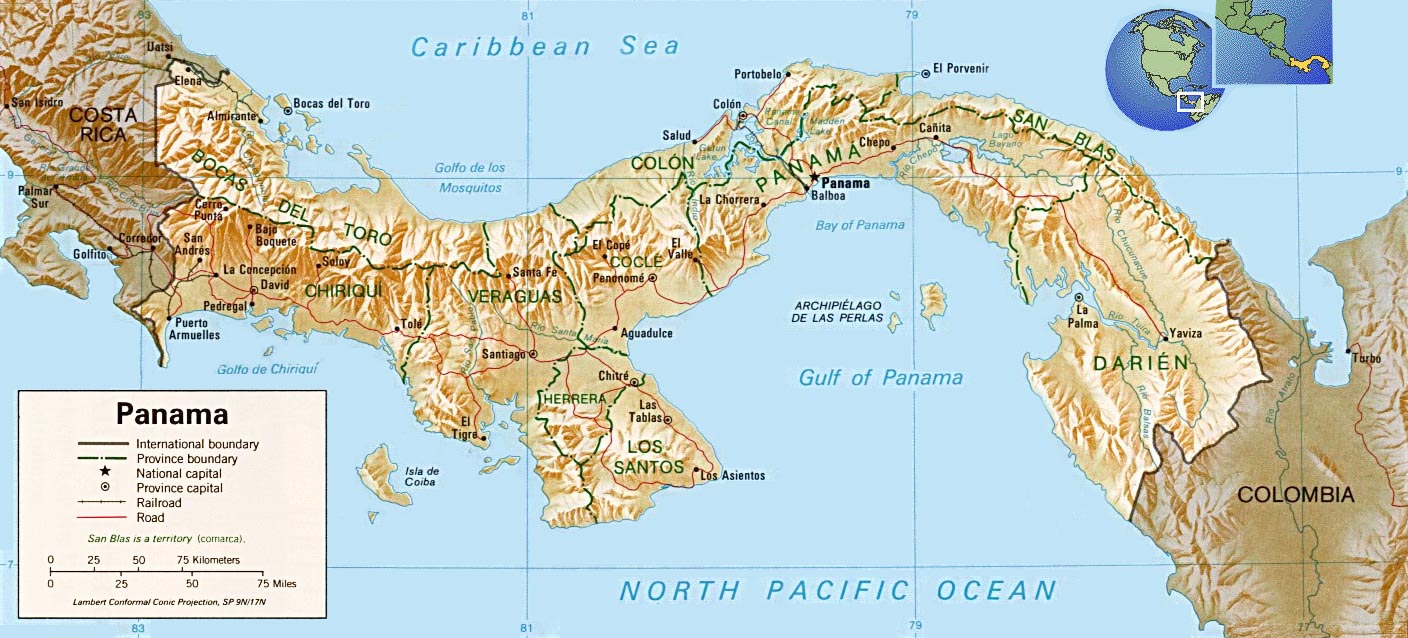 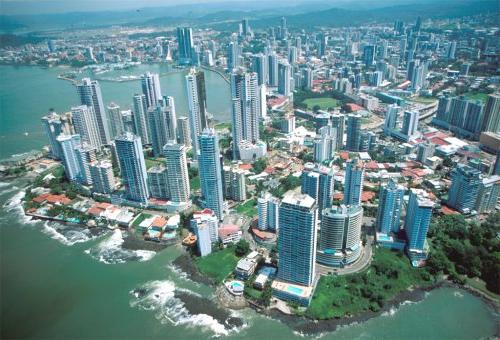 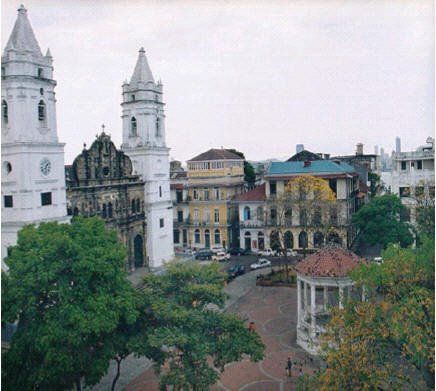 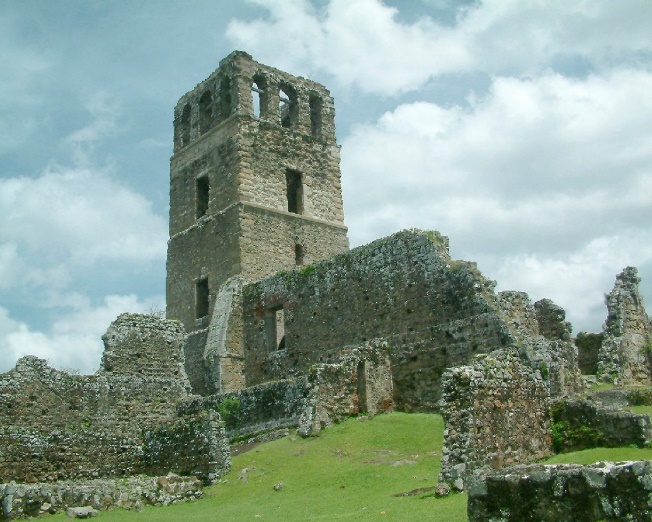 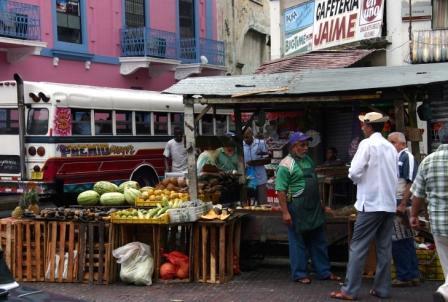 	Viejo Panamá						Una tienda en Casco Viejo		
Patacones de plátano				Sancocho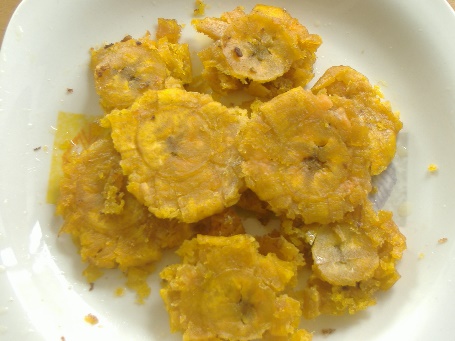 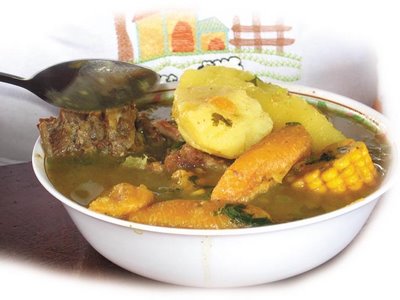 		
Tamales						Empanadas	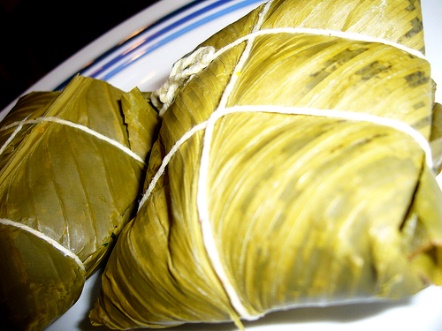 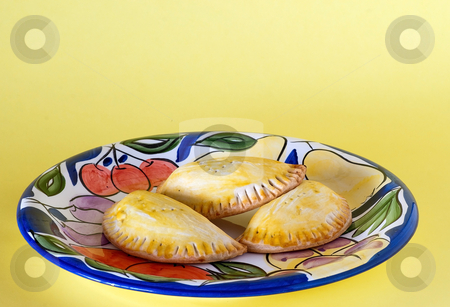 
Ceviche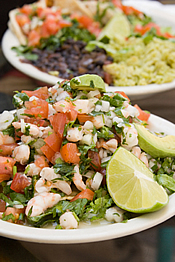 